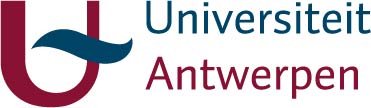 Conference Reconceiving CognitionJune 27-29, 2018Registration FormPlease complete the following registration form if you plan to attend the conference “Reconceiving Cognition” and send the completed form to karim.zahidi@uantwerpen.be . Deadline for registration is June 1, 2018. Note that your registration will be completed only after you have transferred the conference fee of 50 € via bank transfer (see instructions for payment below). Name:      							First Name:      Institution:      Email:      I will attend the conference barbecue on Thursday June 28 (25 € pp; see instructions for payment below):   	Vegetarian:   	Fish, but not meat:   	Meat, but not fish:   	Everything goes:   Total amount to be paid (registration fee + barbecue):       Transfer the total amount mentioned above to the following account of the KBC, Havenlaan 2, 1080 Brussel, Belgium:BIC: KREDBEBBIBAN: BE42 7350 0886 2754PAYMENT REFERENCE: SC170064 / <your name>Please fill in the correct payment reference, including your name, or it will be impossible for us to track your registration payment. 